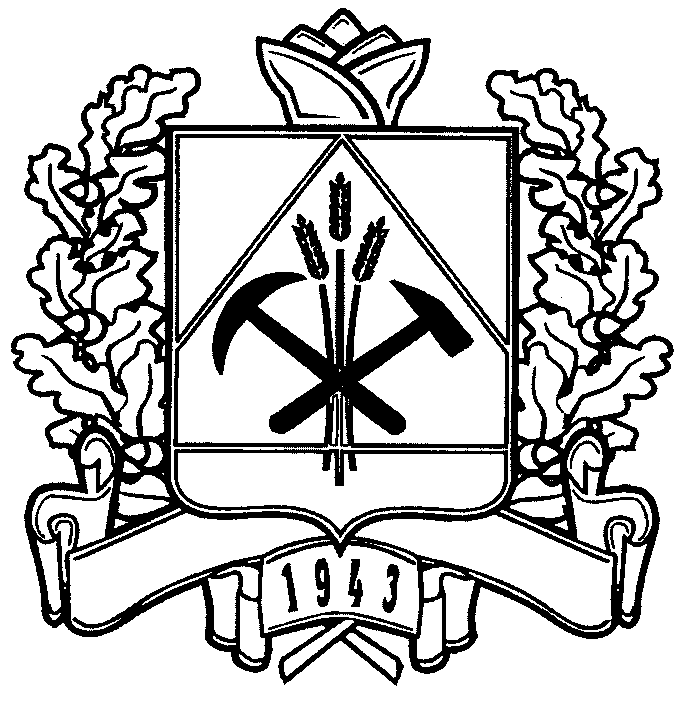 ДЕПАРТАМЕНТ СОЦИАЛЬНОЙ ЗАЩИТЫ НАСЕЛЕНИЯКЕМЕРОВСКОЙ ОБЛАСТИПРИКАЗОт _____________ № _____г. КемеровоО внесении изменений в приказ департамента социальной защиты населения Кемеровской области от 21.01.2014 № 10«Об утверждении Порядка проведения оценки последствий принятия решения о реконструкции, модернизации, об изменении назначения или о ликвидации объектов социальной инфраструктуры для детей, являющихся государственной собственностью Кемеровской области или муниципальной собственностью и находящихся в пользовании учреждений социального обслуживания, а также о реорганизации или ликвидации государственных и муниципальных учреждений социального обслуживания для детей, включая критерии этой оценки, порядок создания комиссии по оценке последствий такого решения и подготовки ею заключений»В соответствии с изменениями в структуре департамента:ПРИКАЗЫВАЮ:1. Внести в состав комиссии по оценке последствий принятия решения о реконструкции, модернизации, об изменении назначения или о ликвидации объектов социальной инфраструктуры для детей, находящихся в пользовании государственных учреждений социального обслуживания, а также о реорганизации или ликвидации государственных учреждений социального обслуживания для детей, утвержденный приказом департамента социальной защиты населения Кемеровской области от 21.01.2014 № 10 «Об утверждении Порядка проведения оценки последствий принятия решения о реконструкции, модернизации, об изменении назначения или о ликвидации объектов социальной инфраструктуры для детей, являющихся государственной собственностью Кемеровской области или муниципальной собственностью и находящихся в пользовании учреждений социального обслуживания, а также о реорганизации или ликвидации государственных и муниципальных учреждений социального обслуживания для детей, включая критерии этой оценки, порядок создания комиссии по оценке последствий такого решения и подготовки ею заключений» (в редакции приказа департамента социальной защиты населения Кемеровской области от 16.06.2014 № 72) следующие изменения:1.1. Наименование должности Печенкина Сергея Николаевича изложить в следующей редакции: «заместитель начальника управления обеспечения деятельности учреждений стационарного социального обслуживания - заведующий сектором организации комплексной безопасности учреждений социальной защиты департамента социальной защиты населения Кемеровской области».1.2. Наименование должности Чайки Натальи Сергеевны изложить в следующей редакции:«начальник управления финансового обеспечения деятельности учреждений и управлений социальной защиты».1.3. Наименование должности Галянского Валерия Михайловича изложить в следующей редакции: «консультант сектора организации комплексной безопасности учреждений социальной защиты управления обеспечения деятельности учреждений стационарного социального обслуживания департамента социальной защиты населения Кемеровской области, секретарь комиссии».1.4. В наименовании должности Бочанцева Алексея Сергеевича слова «отдела методической и правовой работы» заменить словами «правового управления».2. Отделу программного обеспечения отрасли и технического обслуживания (А.Г.Королик) обеспечить размещение настоящего приказа на сайте «Электронный бюллетень Коллегии Администрации Кемеровской области» и на официальном сайте департамента социальной защиты населения Кемеровской области.3. Контроль за исполнением настоящего приказа оставляю за собой.4. Настоящий приказ вступает в силу со дня официального опубликования и распространяет свое действие на правоотношения, возникшие с 09.06.2014.Начальник департамента				      		    Н.Г. Круглякова